Тавровская средняя общеобразовательная школа имени А.Г. АчкасоваБелгородского района Белгородской областиМуниципальное общеобразовательное учреждениеПРИКАЗ27.06.2017 г.										 №421О внесении изменений восновную образовательную программу начального общего, основного общего,среднего общего образования В соответствии с приказами Министерства образования и науки Российской Федерации от 31.12.2015 г. №1576 «О внесении изменений в федеральный государственный образовательный стандарт начального общего образования», от 31.12.2015г. №1577 «О внесении изменений в федеральный государственный образовательный стандарт основного общего образования», от 07.06.2017 г. №506 «О внесении изменений в федеральный компонент государственных образовательных стандартов начального общего, основного общего, среднего (полного) общего образования, утвержденный приказом Министерства образования Российской федерации от 5 марта 2004 г. №1089»,  на основании решения Педагогического совета МОУ «Тавровская СОШ»  от 27.06.2017 г. протокол № 13 ПРИКАЗЫВАЮ:Внести следующие изменения и дополнения в основную образовательную программу начального общего образованияв п.1 Целевой раздел:- п.1.2. Планируемые результаты освоения учащимися основной образовательной программы дополнить подпунктами 1.2.3.а, 1.2.3.б.(Приложение 1).в п.2 Содержательный раздел- п.2.2. Программы отдельных учебных предметов, курсов в подпункт 2.2.2. дополнить содержанием учебных предметов «Родной язык (русский)», «Литературное чтение на родном языке (русском)» (Приложение 2).1.3 в п.3 Организационный раздел внести изменения- п.3.1Учебный план начального общего образования добавив учебные предметы «Родной язык (русский)», «Литературное чтение на родном языке (русском)» (Приложение 3)Внести изменения и дополнения в основную образовательную программу основного общего образования (ФГОС):в п.1 Целевой раздел:- п.1.2. Планируемые результаты освоения обучающимися основной образовательной программы основного общего образования дополнить подпунктами 1.2.3.5.а,  1.2.3.6.а. (Приложение 4).в п.2 Содержательный раздел- п.2.2.2. «Основное содержание учебных предметов на уровне основного общего образования» дополнить подпунктом 2.2.2.1.а (Приложение 5).- п.2.2.2. «Основное содержание учебных предметов на уровне основного общего образования» дополнить подпунктом 2.2.2.2.а (Приложение 6)в п.3 Организационный раздел-п.3.1 «Примерный учебный план основного общего образования» внести изменения, добавив учебные предметы «Родной язык», «Родная литература» (Приложение 7). -учебный предмет «Родной язык и литература» ввести за счет часов регионального компонента учебного плана.Внести изменения и дополнения в основную образовательную программу основного общего образования (ФКГОС): в п.1 Целевой раздел - п. 1.2 Планируемые результаты освоения учащимися основной образовательной программы основного общего образования после подпункта «Литература» дополнить подпунктом «Родной язык и литература» (Приложение 8).в п.2 Содержательный раздел дополнить подпунктом «Родной язык и литература (Приложение 9).в п.3 Организационный раздел - п.3.1 «Примерный учебный план основного общего образования»   внести изменения, добавив учебный предмет «Родной язык и литература» (Приложение 10).Внести следующие изменения и дополнения в основную образовательную программу среднего общего образования МОУ «Тавровская СОШ»:в содержательный раздел:- пункт «Программы отдельных учебных предметов, курсов» после подпункта «Литература» добавить подпункт «Родной язык и литература» (Приложение 11);-    пункт «Программы отдельных учебных предметов, курсов» после слов «Физика (профильный уровень)» дополнить подпунктом «Астрономия» (Приложение 12)в организационный раздел: -  в п.3.1. внести изменения в учебный план среднего общего образования, добавив в графу «Федеральный компонент» после учебного предмета «Физика» учебный предмет «Астрономия» (Приложение 13). - учебный предмет «Родной язык и литература» ввести за счет часов компонента образовательного учреждения.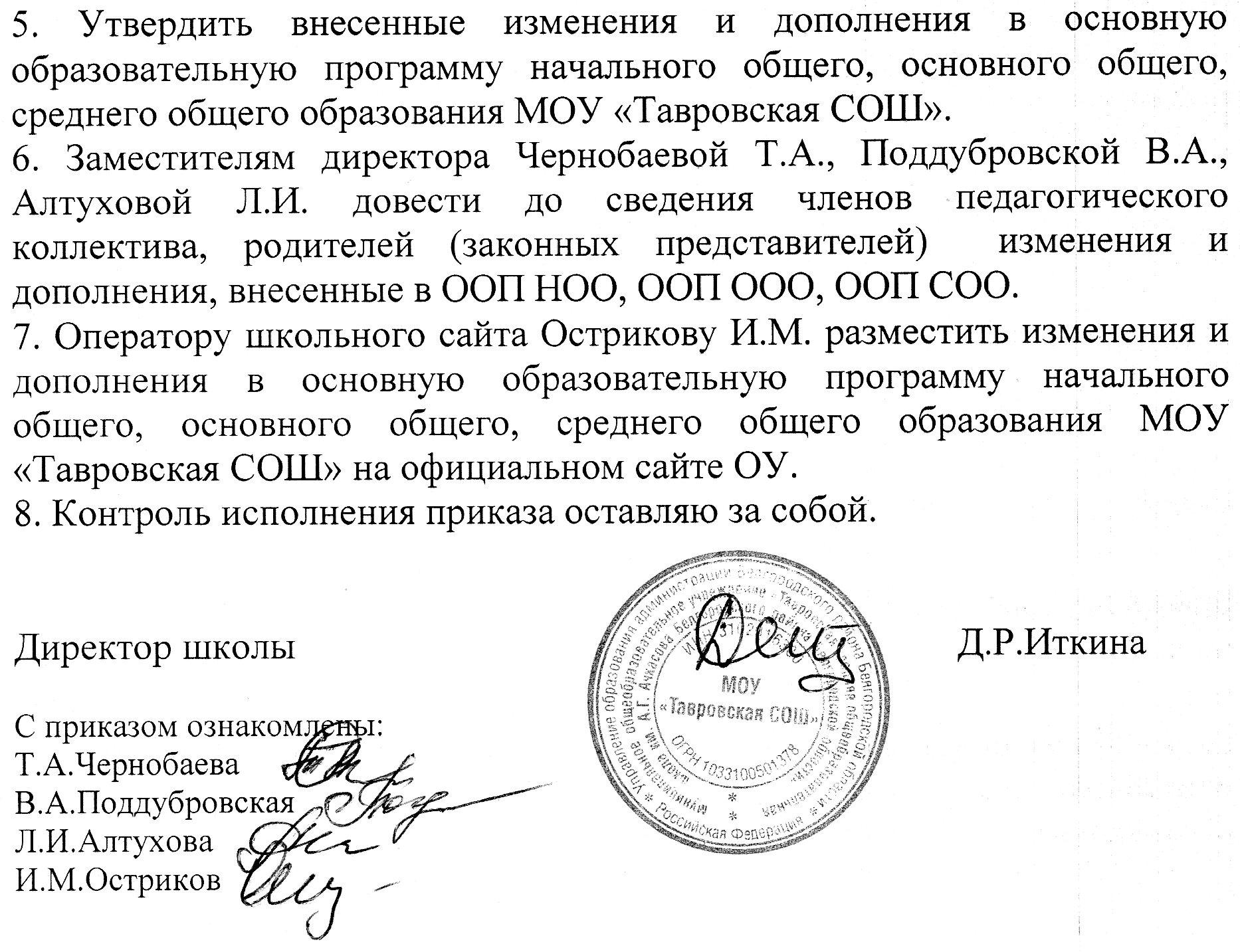 Приложение 1к приказу от 23.06.2017г. №4211.2.3.а. Родной язык (русский) (предметная область «Родной язык и литературное чтение на родном языке»Личностные результатыУчащийся получит возможность для формирования следующих личностных УУД:внутренней позиции школьника на уровне положительного отношения к школе; положительного отношения к урокам родного языка; уважительного отношения к русскому языку как родному языку русского народа и языкам, на которых говорят другие народы; интереса к языковой и речевой деятельности; представления о многообразии окружающего мира, некоторых духовных традициях русского народа; представления об этических чувствах (доброжелательности, сочувствия, сопереживания, отзывчивости, любви ко всему живому на Земле идр.); первоначальных навыков сотрудничества со взрослыми и сверстниками в процессе выполнения совместной учебной деятельности на уроке и в проектной деятельности; мотивов к творческой проектной деятельности. Метапредментые результатыУчащийся получит возможность для формированиярегулятивных УУД: принимать и сохранять цель и учебную задачу, соответствующую этапу обучения (определённому этапу урока) с помощью учителя; понимать выделенные ориентиры действий (в заданиях учебника, в справочном материале учебника — в памятках) при работе с учебным материалом; высказывать своё предположение относительно способов решения учебной задачи; проговаривать вслух последовательность производимых действий, составляющих основу осваиваемой деятельности (опираясь на памятку или предложенный алгоритм); оценивать совместно с учителем или одноклассниками результат своих действий, вносить соответствующие коррективы. Учащийся получит возможность для формированияпознавательных УУД: целенаправленно слушать учителя (одноклассников), решая познавательную задачу; ориентироваться в учебнике (на форзацах, шмуцтитулах, страницах учебника, в оглавлении, условных обозначениях, словарях учебника); осуществлять под руководством учителя поиск нужной информации в учебнике и учебных пособиях; понимать знаки, символы, модели, схемы, приведённые в учебнике и учебных пособиях (в том числе в электронном приложении к учебнику); работать с информацией, представленной в разных формах (текст, рисунок, таблица, схема) под руководством учителя; понимать текст, опираясь на содержащуюся в нём информацию, находить необходимые факты, сведения и другую информацию; преобразовывать информацию, полученную из рисунка (таблицы, модели) в словесную форму под руководством учителя; понимать заданный вопрос, в соответствии с ним строить ответ в устной форме; составлять устно монологическое высказывание по предложенной теме (рисунку);  анализировать изучаемые факты языка с выделением их отличительных признаков, осуществлять синтез как составление целого из их частей (под руководством учителя);  осуществлять сравнение, сопоставление, классификацию изученных фактов языка по заданному признаку (под руководством учителя); делать выводы в результате совместной работы класса и учителя; подводить языковой факт под понятие разного уровня обобщения (предмет и слово, обозначающее предмет; слова, обозначающие явления природы, школьные принадлежности и др.); проводить аналогии между изучаемым предметом и собственным опытом (под руководством учителя). Учащийся получит возможность для формирования следующихкоммуникативных УУД:слушать собеседника и понимать речь других; оформлять свои мысли в устной и письменной форме (на уровне предложения или небольшого текста); принимать участие в диалоге; задавать вопросы, отвечать на вопросы других; принимать участие в работе парами и группами; договариваться о распределении функций и ролей в совместной деятельности; признавать существование различных точек зрения; высказывать собственное мнение; оценивать собственное поведение и поведение окружающих, использовать в общении правила вежливости. Предметные результатыОбщие предметные результаты освоения программы: представление о русском языке какгосударственном языке нашей страны, Российской Федерации;  представление о значимости языка и речи в жизни людей;  представление о некоторых понятиях и правилах из области фонетики, графики, орфоэпии, лексики и грамматики, орфографии и пунктуации (в объёме учебной программы); практические умения работать с языковыми единицами;  представление о некоторых изменениях в системе русского языка и его развитии, пополнении словарного запаса русского языка;  представление о правилах речевого этикета;  адаптация к языковой и речевой деятельности. Предметные результаты освоения основных содержательных линий программыРазвитие речиУчащийся научится:первичному умению оценивать правильность (уместность) выбора языковых и неязыковых средств устного общения не уроке, в школе, в быту, со знакомыми и незнакомыми, с людьми разного возраста; соблюдать в повседневной жизни нормы речевого этикета; слушать вопрос, понимать его, отвечать на поставленный вопрос; пересказывать сюжет известной сказки по данному рисунку; составлять текст из набора предложений; выбирать заголовок текста из ряда данных и самостоятельно озаглавливать текст. Учащийся получит возможность научиться:различать устную и письменную речь; различать диалогическую речь; отличать текст от набора не связанных друг с другом предложений; анализировать текст с нарушенным порядком предложений и восстанавливать их последовательность в тексте; определять тему и главную мысль текста; соотносить заголовок и содержание текста;  составлять текст по рисунку и опорным словам (после анализа содержания рисунка);  составлять текст по его началу и по его концу; составлять небольшие монологические высказывания по результатам наблюдений за фактами и явлениями языка. 1.2.3.б. Литературное чтение на родном языке (русском) (предметная область «Родной язык и литературное чтение на родном языке»)Учащиеся научатся:воспринимать на слух различные виды текстов, осознавать цель чтения в соответствии с содержанием  шмуцтитула (я хочу прочитать стихотворения о буквах;  мне интересно узнать, какие писатели и поэты пишут веселые произведения для детей) под руководством учителя; читать по слогам и целыми словами с постепенным увеличением скорости чтения; проявлять интерес к чтению различных книг на основе иллюстрации на обложке и представленной тематической выставке; различать понятие  «добро» и «зло» на основе прочитанных рассказов и сказок; принимать участие в коллективных беседах  по прочитанным, прослушанным произведениям; отвечать на вопросы по содержанию на основе прослушанных и прочитанных самостоятельно вслух текстов; уметь отвечать на вопросы «Почему автор дал своему произведению такое название?; «Чем тебе запомнился тот или иной герой произведения?»; называть действующих лиц прочитанного или прослушанного произведения, обдумывать содержание их поступков, сопоставлять свои поступки с поступками литературных героев; различать научно-познавательный и художественный тексты; выявлять их особенности под руководством учителя; анализировать  с помощью учителя (о каком предмете идет речь, как догадались) загадки, сопоставлять их с отгадками; читать и понимать смысл пословиц и поговорок, воспринимать их как народную мудрость, соотносить  содержание произведения с пословицей и поговоркой. Учащиеся получат возможность научиться: ориентироваться в информационном аппарате учебной  книги, её элементах, опираться на них при выборе книги; находить сходные элементы в книге художественной. просматривать и выбирать книги для самостоятельного чтения и поиска нужной информации (справочная литература) по совету взрослых; фиксировать свои читательские успехи в «Рабочей тетради по литературному чтению». осмыслять нравственное содержание пословиц, поговорок, мудрых изречений русского народа, соотносить их нравственный смысл с изучаемыми произведениями и реалиями жизни; распределять загадки на тематические группы, составлять собственные загадки на основе предложенного в учебнике алгоритма. Творческая деятельностьУчащиеся научатся:читать, соблюдая  орфоэпические и интонационные нормы чтения; пересказывать текст подробно на основе картинного плана под руководством учителя; восстанавливать деформированный текст на основе картинного плана под руководством учителя; составлять высказывание на тему прочитанного или прослушанного произведения (это произведение о животных, о детях; главными героями являются…). Учащиеся получат возможность научиться: пересказывать текст подробно на основе коллективно составленного плана и под руководством учителя; составлять небольшие высказывания о ценности дружбы и ценности семейных отношений под руководством учителя; соотносить смысл своего высказывания со смыслом пословиц и поговорок о дружбе и семейных ценностях; употреблять пословицы и поговорки в соответствии с задачами, поставленными учителем; сочинять свои загадки в соответствии с представленными тематическими группами. понимать литературу как явление национальной и мировой культуры, средства сохранения и передачи нравственных ценностей и традиций;понимать литературные художественные произведения, отражающие разные этнокультурные традиции;выполнять смысловой и эстетический анализ текста на основе понимания принципиальных отличий литературного художественного текста от научного, делового, публицистического; воспринимать, анализировать, критически оценивать и интерпретировать прочитанное, осознавать значимость чтения для личного развития, формирование представлений о мире, российской истории и культуре, первоначальных этических представлений, понятий о добре и зле, нравственности, формировании потребности в систематическом чтенииосознания значимости чтения и изучения родной литературы для своего дальнейшего развития; самостоятельно выбирать интересующую литературу; пользоваться справочными источниками для понимания и получения дополнительной информации;культурной самоидентификации, осознания коммуникативно-эстетических возможностей родного языка на основе изучения выдающихся произведений культуры своего народа, российской и мировой культуры.Приложение 2к приказу от 23.06.2017г. №421подпункт 2.2.2. дополнить абзацемсодержанием курсов учебных предметов«Родной язык (русский)», «Литературное чтение на родном языке (русском)»Виды речевой деятельностииспользовать виды речевой деятельности (аудирование, чтение, говорение, письмо), обеспечивающих эффективное взаимодействие с окружающими людьми в ситуациях формального и неформального межличностного и межкультурного общения;	Аудирование и чтение:	• адекватное понимание информации устного и письменного сообщения (коммуникативной установки, темы текста, основной мысли; основной и дополнительной информации);	• владение разными видами чтения (поисковым, просмотровым, ознакомительным, изучающим) текстов разных стилей и жанров;	• адекватное восприятие на слух текстов разных стилей и жанров; владение разными видами аудирования (выборочным, ознакомительным, детальным);	• способность извлекать информацию из различных источников, включая средства массовой информации, компакт-диски учебного назначения, ресурсы Интернета;	• свободно пользоваться словарями различных типов, справочной литературой, в том числе и на электронных носителях;
• овладение приемами отбора и систематизации материала на определенную тему; умение вести самостоятельный поиск информации; способность к преобразованию, сохранению и передаче информации, полученной в результате чтения или аудирования;
• умение сопоставлять и сравнивать речевые высказывания с точки зрения их содержания, стилистических особенностей и использованных языковых средств;Говорение и письмо:• способность определять цели предстоящей учебной деятельности (индивидуальной и коллективной), последовательность действий, оценивать достигнутые результаты и адекватно формулировать их в устной и письменной форме;• умение воспроизводить прослушанный или прочитанный текст с заданной степенью свернутости (план, пересказ, конспект, аннотация);• умение создавать устные и письменные тексты разных типов, стилей речи и жанров с учетом замысла, адресата и ситуации общения;
• способность свободно, правильно излагать свои мысли в устной и письменной форме, соблюдать нормы построения текста (логичность, последовательность, связность, соответствие теме и др.); адекватно выражать свое отношение к фактам и явлениям окружающей действительности, к прочитанному, услышанному, увиденному;• владение различными видами монолога (повествование, описание, рассуждение; сочетание разных видов монолога) и диалога (этикетный, диалог-расспрос, диалог-побуждение, диалог — обмен мнениями и др.; сочетание разных видов диалога);• соблюдение в практике речевого общения основных орфоэпических, лексических, грамматических, стилистических норм современного русского литературного языка; соблюдение основных правил орфографии и пунктуации в процессе письменного общения;• способность участвовать в речевом общении, соблюдая нормы речевого этикета; адекватно использовать жесты, мимику в процессе речевого общения;• способность осуществлять речевой самоконтроль в процессе учебной деятельности и в повседневной практике речевого общения; способность оценивать свою речь с точки зрения ее содержания, языкового оформления; умение находить грамматические и речевые ошибки, недочеты, исправлять их; совершенствовать и редактировать собственные тексты;• умение выступать перед аудиторией сверстников с небольшими сообщениями, докладом, рефератом; участие в спорах, обсуждениях актуальных тем с использованием различных средств аргументации;определять базовые понятия лингвистики, основные единицы и грамматические категории родного языка;проводить различные виды анализа слова (фонетического, морфемного, словообразовательного, лексического, морфологического);проводить синтаксический анализа словосочетания и предложения, а также многоаспектный анализа текста; владеть основными стилистическими ресурсами лексики и фразеологии родного языка, основными нормами родного языка (орфоэпическими, лексическими, грамматическими, орфографическими, пунктуационными), нормами речевого этикета.Выпускник получит возможностьрасширить и систематизировать научные знания о родном языке; осознать взаимосвязь его уровней и единиц; осознать ответственность за языковую культуру как общечеловеческую ценностьЛитературное чтение на родном языке (русском) (предметная область «Родной язык и литературное чтение на родном языке»)Виды речевой и читательской деятельностипонимать литературу как явление национальной и мировой культуры, средства сохранения и передачи нравственных ценностей и традиций;понимать литературные художественные произведения, отражающие разные этнокультурные традиции;выполнять смысловой и эстетический анализ текста на основе понимания принципиальных отличий литературного художественного текста от научного, делового, публицистического; воспринимать, анализировать, критически оценивать и интерпретировать прочитанное, осознавать значимость чтения для личного развития, формирование представлений о мире, российской истории и культуре, первоначальных этических представлений, понятий о добре и зле, нравственности, формировании потребности в систематическом чтенииосознания значимости чтения и изучения родной литературы для своего дальнейшего развития; самостоятельно выбирать интересующую литературу; пользоваться справочными источниками для понимания и получения дополнительной информации;культурной самоидентификации, осознания коммуникативно-эстетических возможностей родного языка на основе изучения выдающихся произведений культуры своего народа, российской и мировой культуры.Приложение 3к приказу от 23.06.2017г. №421Учебный план1-4 классов, реализующий образовательные программы  «Школа России» начального общего образования  в рамках реализации ФГОС (недельный)1 класс часы указаны без учета «ступенчатого режима»Учебный план1-4 классов, реализующий образовательные программы  «Школа России» начального общего образования в рамках реализации ФГОС (годовой)1 класс часы указаны с учетом «ступенчатого режима»Приложение 4к приказу от 23.06.2017г. №4211.2.3.5.а. Родной язык (предметная область «Родной язык и родная литература»Выпускник научится:использовать виды речевой деятельности (аудирование, чтение, говорение, письмо), обеспечивающих эффективное взаимодействие с окружающими людьми в ситуациях формального и неформального межличностного и межкультурного общения;	Аудирование и чтение:	• адекватное понимание информации устного и письменного сообщения (коммуникативной установки, темы текста, основной мысли; основной и дополнительной информации);	• владение разными видами чтения (поисковым, просмотровым, ознакомительным, изучающим) текстов разных стилей и жанров;	• адекватное восприятие на слух текстов разных стилей и жанров; владение разными видами аудирования (выборочным, ознакомительным, детальным);	• способность извлекать информацию из различных источников, включая средства массовой информации, компакт-диски учебного назначения, ресурсы Интернета;	• свободно пользоваться словарями различных типов, справочной литературой, в том числе и на электронных носителях;
• овладение приемами отбора и систематизации материала на определенную тему; умение вести самостоятельный поиск информации; способность к преобразованию, сохранению и передаче информации, полученной в результате чтения или аудирования;
• умение сопоставлять и сравнивать речевые высказывания с точки зрения их содержания, стилистических особенностей и использованных языковых средств;Говорение и письмо:• способность определять цели предстоящей учебной деятельности (индивидуальной и коллективной), последовательность действий, оценивать достигнутые результаты и адекватно формулировать их в устной и письменной форме;• умение воспроизводить прослушанный или прочитанный текст с заданной степенью свернутости (план, пересказ, конспект, аннотация);• умение создавать устные и письменные тексты разных типов, стилей речи и жанров с учетом замысла, адресата и ситуации общения;
• способность свободно, правильно излагать свои мысли в устной и письменной форме, соблюдать нормы построения текста (логичность, последовательность, связность, соответствие теме и др.); адекватно выражать свое отношение к фактам и явлениям окружающей действительности, к прочитанному, услышанному, увиденному;• владение различными видами монолога (повествование, описание, рассуждение; сочетание разных видов монолога) и диалога (этикетный, диалог-расспрос, диалог-побуждение, диалог — обмен мнениями и др.; сочетание разных видов диалога);• соблюдение в практике речевого общения основных орфоэпических, лексических, грамматических, стилистических норм современного русского литературного языка; соблюдение основных правил орфографии и пунктуации в процессе письменного общения;• способность участвовать в речевом общении, соблюдая нормы речевого этикета; адекватно использовать жесты, мимику в процессе речевого общения;• способность осуществлять речевой самоконтроль в процессе учебной деятельности и в повседневной практике речевого общения; способность оценивать свою речь с точки зрения ее содержания, языкового оформления; умение находить грамматические и речевые ошибки, недочеты, исправлять их; совершенствовать и редактировать собственные тексты;• умение выступать перед аудиторией сверстников с небольшими сообщениями, докладом, рефератом; участие в спорах, обсуждениях актуальных тем с использованием различных средств аргументации;определять базовые понятия лингвистики, основные единицы и грамматические категории родного языка;проводить различные виды анализа слова (фонетического, морфемного, словообразовательного, лексического, морфологического);проводить синтаксический анализа словосочетания и предложения, а также многоаспектный анализа текста; владеть основными стилистическими ресурсами лексики и фразеологии родного языка, основными нормами родного языка (орфоэпическими, лексическими, грамматическими, орфографическими, пунктуационными), нормами речевого этикета.Выпускник получит возможностьрасширить и систематизировать научные знания о родном языке; осознать взаимосвязь его уровней и единиц; осознать ответственность за языковую культуру как общечеловеческую ценность1.2.3.6.а. Родная литератураВыпускник научится:понимать родную литературу как одну из основных национально-культурных ценностей народа, как особого способа познания жизни;понимать литературные художественные произведения, отражающие разные этнокультурные традиции;выполнять смысловой и эстетический анализ текста на основе понимания принципиальных отличий литературного художественного текста от научного, делового, публицистического; воспринимать, анализировать, критически оценивать и интерпретировать прочитанное, осознавать художественную картину жизни, отраженную в литературном произведении, на уровне не только эмоционального восприятия, но и интеллектуального осмысления.Выпускник получит возможностьосознания значимости чтения и изучения родной литературы для своего дальнейшего развития; формирования потребности в систематическом чтении как средстве познания мира и себя в этом мире, гармонизации отношений человека и общества, многоаспектного диалога;культурной самоидентификации, осознания коммуникативно-эстетических возможностей родного языка на основе изучения выдающихся произведений культуры своего народа, российской и мировой культуры.Приложение 5к приказу от 23.06.2017г. №4212.2.2.1.а. Родной язык	Содержание курса учебного предмета «Родной язык» направлено на формирование коммуникативной, языковой и лингвистической (языковедческой) и культуроведческой компетенций. В содержании выделяются три сквозные содержательные линии, обеспечивающие формирование указанных компетенций:• содержание, обеспечивающее формирование коммуникативной компетенции;• содержание, обеспечивающее формирование языковой и лингвистической (языковедческой) компетенций;• содержание, обеспечивающее формирование культуроведческой компетенции.	Первая содержательная линия представлена разделами, изучение которых направлено на сознательное формирование навыков речевого общения: «Речь и речевое общение», «Речевая деятельность», «Текст», «Функциональные разновидности языка».	Вторая содержательная линия включает разделы, отражающие устройство языка и особенности функционирования языковых единиц: «Общие сведения о языке», «Фонетика и орфоэпия», «Графика», «Морфемика и словообразование», «Лексикология и фразеология», «Морфология», «Синтаксис», «Культура речи», «Правописание: орфография и пунктуация».	Третья содержательная линия представлена в примерной программе разделом «Язык и культура», изучение которого позволит раскрыть связь языка с историей и культурой народа.Приложение 6к приказу от 23.06.2017г. №4212.2.2.2.а. Родная литератураСведения по теории и истории родной литературыРодная литература как искусство словесного образа. Литература и мифология. Литература и фольклор. Художественный образ. Персонаж. Литературный герой. Героический характер. Главные и второстепенные персонажи. Лирический герой. Образы времени и пространства, природные образы, образы предметов. «Вечные» образы в литературе.Художественный вымысел. Правдоподобие и фантастика.Сюжет и композиция. Конфликт. Внутренний конфликт. Эпизод. Пейзаж. Портрет. Диалог и монолог. Внутренний монолог. Дневники, письма и сны героев. Лирические отступления. Эпилог. Лирический сюжет.Авторская позиция. Заглавие произведения. Эпиграф. «Говорящие» фамилии.Финал произведения.Тематика и проблематика. Идейно-эмоциональное содержание произведения.Возвышенное и низменное, прекрасное и безобразное, трагическое и комическое в литературе. Юмор. Сатира.Художественная речь. Поэзия и проза. Изобразительно-выразительные средства(эпитет, метафора, олицетворение, сравнение, гипербола, антитеза, аллегория).Символ. Гротеск. Художественная деталь. Системы стихосложения. Ритм, рифма. Строфа.Литературные роды и жанры. Эпос. Лирика. Драма. Эпические жанры (рассказ, сказ, повесть, роман, роман в стихах). Лирические жанры (стихотворение, ода, элегия, послание, стихотворение в прозе). Лироэпические жанры (басня, баллада, поэма). Драматические жанры (драма, трагедия, комедия).Литературный процесс. Традиции и новаторство в родной литературе. Литературные направления в родной литературе.Древнерусская литература, её основные жанры: слово, поучение, житие, повесть. Тема Русской земли. Идеал человека в литературе Древней Руси. Поучительный характер произведений древнерусской литературы.Русская литература XVIII в. Классицизм и его связь с идеями русского Просвещения. Сентиментализм и его обращение к изображению внутреннего мира обычного человека.Русская литература XIX в. Романтизм в русской литературе. Романтическийгерой. Становление реализма в русской литературе XIX в. Изображение исторических событий, жизни русского дворянства и картин народной жизни. Нравственные искания героев русской литературы. Идеальный женский образ. Утверждение непреходящих жизненных ценностей (вера, любовь, семья, дружба).Христианские мотивы и образы в произведениях русской литературы. Психологизм русской прозы. Основные темы и образы русской поэзии XIX в. (человек и природа, родина, любовь, назначение поэзии). Социальная и нравственная проблематика русской драматургии XIX в.Русская литература XX в. Модернизм в русской литературе. Модернистские течения (символизм, футуризм, акмеизм). Поиск новых форм выражения. Словотворчество. Развитие реализма в русской литературе XX в. Изображение трагических событий отечественной истории, судеб русских людей в век грандиозных потрясений, революций и войн. Обращение к традиционным в русской литературе жизненным ценностям. Образы родины, дома, семьи. Основные темы и образы русской поэзии XX в. (человек и природа, родина, любовь, война, назначение поэзии). Приложение 7к приказу от 23.06.2017г. №421Учебный план основного общего образования,обеспечивающий реализацию ООП ООО в соответствии с требованиями ФГОС  5-7 классыУчебный план основного общего образования,обеспечивающий реализацию ООП ООО в соответствии с требованиями ФГОС  5-7 классы Приложение 8к приказу от 23.06.2017г. №421  «Родной язык и литература»Выпускник будет знать/уметь:использовать виды речевой деятельности (аудирование, чтение, говорение, письмо), обеспечивающих эффективное взаимодействие с окружающими людьми в ситуациях формального и неформального межличностного и межкультурного общения;	Аудирование и чтение:	• адекватное понимание информации устного и письменного сообщения (коммуникативной установки, темы текста, основной мысли; основной и дополнительной информации);	• владение разными видами чтения (поисковым, просмотровым, ознакомительным, изучающим) текстов разных стилей и жанров;	• адекватное восприятие на слух текстов разных стилей и жанров; владение разными видами аудирования (выборочным, ознакомительным, детальным);	• способность извлекать информацию из различных источников, включая средства массовой информации, компакт-диски учебного назначения, ресурсы Интернета;	• свободно пользоваться словарями различных типов, справочной литературой, в том числе и на электронных носителях;
• овладение приемами отбора и систематизации материала на определенную тему; умение вести самостоятельный поиск информации; способность к преобразованию, сохранению и передаче информации, полученной в результате чтения или аудирования;
• умение сопоставлять и сравнивать речевые высказывания с точки зрения их содержания, стилистических особенностей и использованных языковых средств;Говорение и письмо:• способность определять цели предстоящей учебной деятельности (индивидуальной и коллективной), последовательность действий, оценивать достигнутые результаты и адекватно формулировать их в устной и письменной форме;• умение воспроизводить прослушанный или прочитанный текст с заданной степенью свернутости (план, пересказ, конспект, аннотация);• умение создавать устные и письменные тексты разных типов, стилей речи и жанров с учетом замысла, адресата и ситуации общения;
• способность свободно, правильно излагать свои мысли в устной и письменной форме, соблюдать нормы построения текста (логичность, последовательность, связность, соответствие теме и др.); адекватно выражать свое отношение к фактам и явлениям окружающей действительности, к прочитанному, услышанному, увиденному;• владение различными видами монолога (повествование, описание, рассуждение; сочетание разных видов монолога) и диалога (этикетный, диалог-расспрос, диалог-побуждение, диалог — обмен мнениями и др.; сочетание разных видов диалога);• соблюдение в практике речевого общения основных орфоэпических, лексических, грамматических, стилистических норм современного русского литературного языка; соблюдение основных правил орфографии и пунктуации в процессе письменного общения;• способность участвовать в речевом общении, соблюдая нормы речевого этикета; адекватно использовать жесты, мимику в процессе речевого общения;• способность осуществлять речевой самоконтроль в процессе учебной деятельности и в повседневной практике речевого общения; способность оценивать свою речь с точки зрения ее содержания, языкового оформления; умение находить грамматические и речевые ошибки, недочеты, исправлять их; совершенствовать и редактировать собственные тексты;• умение выступать перед аудиторией сверстников с небольшими сообщениями, докладом, рефератом; участие в спорах, обсуждениях актуальных тем с использованием различных средств аргументации;определять базовые понятия лингвистики, основные единицы и грамматические категории родного языка;проводить различные виды анализа слова (фонетического, морфемного, словообразовательного, лексического, морфологического);проводить синтаксический анализа словосочетания и предложения, а также многоаспектный анализа текста; владеть основными стилистическими ресурсами лексики и фразеологии родного языка, основными нормами родного языка (орфоэпическими, лексическими, грамматическими, орфографическими, пунктуационными), нормами речевого этикета.Выпускник получит возможностьрасширить и систематизировать научные знания о родном языке; осознать взаимосвязь его уровней и единиц; осознать ответственность за языковую культуру как общечеловеческую ценностьпонимать родную литературу как одну из основных национально-культурных ценностей народа, как особого способа познания жизни;понимать литературные художественные произведения, отражающие разные этнокультурные традиции;выполнять смысловой и эстетический анализ текста на основе понимания принципиальных отличий литературного художественного текста от научного, делового, публицистического; воспринимать, анализировать, критически оценивать и интерпретировать прочитанное, осознавать художественную картину жизни, отраженную в литературном произведении, на уровне не только эмоционального восприятия, но и интеллектуального осмысления.Выпускник получит возможностьосознания значимости чтения и изучения родной литературы для своего дальнейшего развития; формирования потребности в систематическом чтении как средстве познания мира и себя в этом мире, гармонизации отношений человека и общества, многоаспектного диалога;культурной самоидентификации, осознания коммуникативно-эстетических возможностей родного языка на основе изучения выдающихся произведений культуры своего народа, российской и мировой культуры.Приложение 9к приказу от 23.06.2017г. №421		Содержание учебного предмета «Родной язык и литература» направлено на формирование коммуникативной, языковой и лингвистической (языковедческой) и культуроведческой компетенций. В содержании выделяются три сквозные содержательные линии, обеспечивающие формирование указанных компетенций:• содержание, обеспечивающее формирование коммуникативной компетенции;• содержание, обеспечивающее формирование языковой и лингвистической (языковедческой) компетенций;• содержание, обеспечивающее формирование культуроведческой компетенции.	Первая содержательная линия представлена разделами, изучение которых направлено на сознательное формирование навыков речевого общения: «Речь и речевое общение», «Речевая деятельность», «Текст», «Функциональные разновидности языка».	Вторая содержательная линия включает разделы, отражающие устройство языка и особенности функционирования языковых единиц: «Общие сведения о языке», «Фонетика и орфоэпия», «Графика», «Морфемика и словообразование», «Лексикология и фразеология», «Морфология», «Синтаксис», «Культура речи», «Правописание: орфография и пунктуация».	Третья содержательная линия представлена в примерной программе разделом «Язык и культура», изучение которого позволит раскрыть связь языка с историей и культурой народа.Художественная речь. Поэзия и проза. Изобразительно-выразительные средства(эпитет, метафора, олицетворение, сравнение, гипербола, антитеза, аллегория).Символ. Гротеск. Художественная деталь. Системы стихосложения. Ритм, рифма. Строфа.Литературные роды и жанры. Эпос. Лирика. Драма. Эпические жанры (рассказ, сказ, повесть, роман, роман в стихах). Лирические жанры (стихотворение, ода, элегия, послание, стихотворение в прозе). Лироэпические жанры (басня, баллада, поэма). Драматические жанры (драма, трагедия, комедия).Литературный процесс. Традиции и новаторство в родной литературе. Литературные направления в родной литературе.Древнерусская литература, её основные жанры: слово, поучение, житие, повесть. Тема Русской земли. Идеал человека в литературе Древней Руси. Поучительный характер произведений древнерусской литературы.Русская литература XVIII в. Классицизм и его связь с идеями русского Просвещения. Сентиментализм и его обращение к изображению внутреннего мира обычного человека.Русская литература XIX в. Романтизм в русской литературе. Романтическийгерой. Становление реализма в русской литературе XIX в. Изображение исторических событий, жизни русского дворянства и картин народной жизни. Нравственные искания героев русской литературы. Идеальный женский образ. Утверждение непреходящих жизненных ценностей (вера, любовь, семья, дружба).Христианские мотивы и образы в произведениях русской литературы. Психологизм русской прозы. Основные темы и образы русской поэзии XIX в. (человек и природа, родина, любовь, назначение поэзии). Социальная и нравственная проблематика русской драматургии XIX в.Русская литература XX в. Модернизм в русской литературе. Модернистские течения (символизм, футуризм, акмеизм). Поиск новых форм выражения. Словотворчество. Развитие реализма в русской литературе XX в. Изображение трагических событий отечественной истории, судеб русских людей в век грандиозных потрясений, революций и войн. Обращение к традиционным в русской литературе жизненным ценностям. Образы родины, дома, семьи. Основные темы и образы русской поэзии XX в. (человек и природа, родина, любовь, война, назначение поэзии).Приложение 10к приказу от 23.06.2017г. №421Учебный план основного общего образования (ФКГОС)Учебный план основного общего образования (ФКГОС) (годовой)Приложение 11к приказу от 23.06.2017г. №421Родной язык и литератураСодержание обучения предмета «Родной язык и литература»   структурировано на основе компетентностного подхода: развиваются и совершенствуются языковая и лингвистическая (языковедческая), коммуникативная и культуроведческая компетенции.Языковая и лингвистическая (языковедческая) компетенции – углубление знаний о языке как знаковой системе и общественном явлении, его устройстве, развитии и функционировании; о лингвистике как науке и ученых-русистах; овладение основными нормами русского литературного языка, обогащение словарного запаса и грамматического строя речи учащихся; совершенствование способности к анализу и оценке языковых явлений и фактов, умения пользоваться различными лингвистическими словарями.Коммуникативная компетенция – совершенствование владения всеми видами речевой деятельности и культурой устной и письменной речи; умений и навыков использования языка в различных сферах и ситуациях общения, соответствующих опыту, интересам, психологическим особенностям учащихся старшей школы.Культуроведческая компетенция – осознание языка как формы выражения культуры, национально-культурной специфики русского языка; расширение знаний о взаимосвязи развития языка и истории народа; совершенствование этикетных норм речевого общения, культуры межнационального общения.решения проблем, от готовности к конструктивному взаимодействию с людьми.ТРЕБОВАНИЯ К ЗНАНИЯМ, УМЕНИЯМ И НАВЫКАМВыпускники должны знать:связь языка и истории, культуры русского и других народов;смысл понятий: речевая ситуация и ее компоненты, литературный язык, языковая норма, культура речи;основные единицы и уровни языка, их признаки и взаимосвязь;орфоэпические, лексические, грамматические, орфографические и пунктуационные нормы современного русского литературного языка; нормы речевого поведения в социально-культурной, учебно-научной, официально-деловой сферах общения;должны уметь:осуществлять речевой самоконтроль; оценивать устные и письменные высказывания с точки зрения языкового оформления, эффективности достижения поставленных коммуникативных задач;анализировать языковые единицы с точки зрения правильности, точности и уместности их употребления;проводить лингвистический анализ текстов различных функциональных стилей и разновидностей языка;использовать основные виды чтения (ознакомительно-изучающее, ознакомительно-реферативное и др.) в зависимости от коммуникативной задачи;извлекать необходимую информацию из различных источников: учебно-научных текстов, справочной литературы, средств массовой информации, в том числе представленных в электронном виде на различных информационных носителях;создавать устные и письменные монологические и диалогические высказывания различных типов и жанров в учебно-научной (на материале изучаемых учебных дисциплин), социально-культурной и деловой сферах общения;применять в практике речевого общения основные орфоэпические, лексические, грамматические нормы современного русского литературного языка;соблюдать в практике письма орфографические и пунктуационные нормы современного русского литературного языка;соблюдать нормы речевого поведения в различных сферах и ситуациях общения, в том числе при обсуждении дискуссионных проблем;использовать основные приемы информационной переработки устного и письменного
текста;должны владеть:коммуникативной, языковедческой и культуроведческой компетенциями; использовать приобретенные знания, умения в практической деятельности и повседневной жизни:для осознания русского языка как духовной, нравственной и культурной ценности народа; приобщения к ценностям национальной и мировой культуры;развития интеллектуальных и творческих способностей, навыков самостоятельной деятельности; самореализации, самовыражения в различных областях человеческой деятельности;увеличения словарного запаса; расширения круга используемых языковых и речевых средств; совершенствования способности к самооценке на основе наблюдения за собственной речью;совершенствования коммуникативных способностей; развития готовности к речевому взаимодействию, межличностному и межкультурному общению, сотрудничеству;самообразования и активного участия в производственной, культурной и общественной жизни государства.Приложение 12к приказу от 23.06.2017г. №421Содержательный разделПрограммы отдельных учебных предметов, курсовАстрономия	Предмет астрономииРоль астрономии в развитии цивилизации. Эволюция взглядов человека на Вселенную. Геоцентрическая и гелилцентрическая системы. Особенности методов познания в астрономии. Практическое применение астрономических исследований. История развития отечественной космонавтики.Основы практической астрономииНебесная сфера. Особые точки небесной сферы. Небесные координаты. Звездная карта, созвездия, использование компьютерных приложений для отображения звездного неба. Видимая звездная величина. Суточное движение светил. Связь видимого расположения объектов на небе и географических координат наблюдателя. Движение Земли вокруг солнца. Видимое движеие и фазы Луны. Солнечные и лунные затмения. Время и календарь.Законы движения небесных тел.Структура и масштабы Солнечной системы. Конфигаруция и условия видимости планет. Методы определения расстояний до тел Солнечной системы и их размеров. Небесная механика. Законы Кеплера. Определение масс небесных тел. Движение искусственных небесных тел.Солнечная система.Происхождение солнечной системы. Система Земля-Луна. Планеты земной группы. Планеты-гиганты. Спутники и кольца планет. Малые тела Солнечной системы. Астероидная опасность.Методы астрономических исследований.Электромагнитное излучение, космические лучи и гравитационные волны как источник информации о природе и свойствах небесных тел. Наземные и космические телескопы, принцип их работы. Космические аппараты. Спектральный анализ. Эффект Доплера. Закон смещения Вина. Закон Стефана-Больцмана.Звезды.Звезды: основные физико-химические характеристики и их взаимная связь. Разнообразие звездных характеристик и их закономерности. Определение расстояния до звезд, параллакс. Двойные и кратные звезды. Внесолнечные планеты. Проблема существования жизни во Вселенной. Внутреннее строение и источники энергии звезд. Происхождение химических элементов. Переменные и вспыхивающие звезды. Коричневые карлики. Эволюция звезд, ее этапы и конечные стадии.Строение солнца, солнечной атмосферы. Проявления солнечной активности: пятна, вспышки, протуберанцы. Периодичность солнечной активности. Роль магнитных полей на солнце. Солнечно-земные связи.Наша Галактика – Млечный путьСостав и структура Галактики. Звездные скопления. Межзвездный газ и пыль. Вращение Галактики. Темная материя.Галактики. Строение и эволюция Вселенной.Открытие других галактик. Многообразие галактик и их основные характеристики. Сверхмассивные черные дыры и активность. Представление о космологии. Красное смещение. Закон Хаббла. Эволюция Вселенной. Большой взрыв. Реликтовое излучение. Темная энергия. Требования к уровню подготовки выпускников.Общими предметными результатами обучения астрономии на уровне среднего общего образования являются:осознание обучающимися принципиальной роли астрономии в познании фундаментальных законов природы и формировании современной естественнонаучной картины мира;приобретение знаний о физической природе небесных тел;умение объяснять видимое положение и движение небесных тел по астрономическим объектам;использование приобретенных знаний и умений для решения практических задач повседневной жизни;использование естественно- научных знаний для объективного анализа устройства окружающего мира на примере достижений астрофизики, астрономии, космонавтики.В результате изучения астрономии на базовом уровне ученик должен знать/понимать:смысл понятий: геоцентрическая и гелиоцентрическая система, видимая звездная величина, созвездие, противостояния и соединения планет, комета, астероид, метеор, метеорит, метеороид, планета, спутник, звезда, Солнечная система, Галактика, Вселенная, всемирное и поясное время, внесолнечная планета (экзопланета), спектральная классификация звезд, параллакс, реликтовое излучение, Большой Взрыв, черная дыра;смысл физических величин: парсек, световой год, астрономическая единица, звездная величина;смысл физического закона Хаббла;основные этапы освоения космического пространства;гипотезы происхождения солнечной системы;основные характеристики и строение солнца, солнечной атмосферы;размеры Галактики, положение и период обращения солнца относительно центра Галактики;уметь:приводить примеры: роли астрономии в развитии цивилизации, использования методов исследований в астрономии, различных диапазонов электромагнитных излучений для получения информации об объектах Вселенной, получения астрономической информации с помощью космических аппаратов и спектрального анализа, влияния солнечной активности на Землю;описывать и объяснять: различия календарей, условия наступления солнечных и лунных затмений, фазы Луны, суточные движения светил, причины возникновения приливов и отливов; принцип действия оптического телескопа, взаимосвязь физико-химических характеристик звезд с использованием диаграммы «цвет-светимость», физические причины, определяющие равновесие звезд, источник энергии звезд и происхождение химических элементов, красное смещение с помощью Доплера;характеризовать особенности методов познания астрономии, основные элементы и свойства планет Солнечной системы, методы определения расстояний и линейных размеров небесных тел, возможные пути эволюции звезд различной массы; находить на небе основные созвездия северного полушария, в том числе: Большая Медведица, Малая Медведица, Волопас, Лебедь, Кассиопея, Орион; самые яркие звезды, в том числе: Полярная звезда, Арктур, Вега, Капелла, Сириус, Бетельгейзе;использовать компьютерные приложения для определения положения Солнца, Луны и звезд на любую дату и время суток для данного населенного пункта;использовать приобретенные знания и умения в практической деятельности и повседневной жизни для:понимания взаимосвязи астрономии с другими науками, в основе которых лежат знания по астрономии, отделение от  лженаук;оценивания информации, содержащейся в сообщениях СМИ, Интернете, научно-популярных статьях.Приложение 13к приказу от 23.06.2017г. №421Учебный план среднего общего образования  (ИУП с углубленным изучением отдельных предметов, 10 класс)Предметные областиУчебные предметы классыКоличество часов в неделюКоличество часов в неделюКоличество часов в неделюКоличество часов в неделюКоличество часов в неделюКоличество часов в неделюКоличество часов в неделюКоличество часов в неделюВсегоПредметные областиУчебные предметы классыIIIIIIIIIIIIIVIVВсегоПредметные областиУчебные предметы классыОЧЧФУОООЧЧФУОООЧЧФУОООЧЧФУООРусский язык и литературное чтение Русский язык3,513,513,513117,5Русский язык и литературное чтение Литературное чтение3,53,53,5313,5Родной язык и литературное чтениена родном языкеРодной язык(русский язык)0,50,50,50,52Родной язык и литературное чтениена родном языкеЛитературное чтение на родном языке (русском)0,50,50,50,52Иностранный языкИностранный язык(английский)–2226Математика и информатикаМатематика444416Обществознание и естествознаниеОкружающий мир22228Основы религиозных культур и светской этикиОсновы религиозных культур и светской этики–––11ИскусствоМузыка11114ИскусствоИзобразительное искусство11114ТехнологияТехнология11114Физическая культураФизическая культура333312ИтогоИтого20122122122190Максимально допустимая недельная нагрузкаМаксимально допустимая недельная нагрузка212123232323232390Предметные областиучебные предметы классыКоличество часов в годКоличество часов в годКоличество часов в годКоличество часов в годВсегоПредметные областиучебные предметы классыIIIIIIIVВсегоОбязательная частьРусский язык илитературное чтениеРусский язык104119119102444Русский язык илитературное чтениеЛитературное чтение106119119102446Родной язык и литературное чтениена родном языкеРодной язык(русский язык)1717171768Родной язык и литературное чтениена родном языкеЛитературное чтение на родном языке (русском)1717171768Иностранный языкИностранный язык(английский)–686868204Математика и информатикаМатематика123136136136531Обществознание и естествознаниеОкружающий мир61686868265Основы религиозных культур и светской этикиОсновы религиозных культур и светской этики–––3434ИскусствоМузыка31343434133ИскусствоИзобразительное искусство31343434133ТехнологияТехнология31343434133Физическая культураФизическая культура91102102102397Итого:Итого:6127487487482856Часть, формируемая участниками образовательных отношенийЧасть, формируемая участниками образовательных отношений33343434135Максимально допустимая годовая нагрузка Максимально допустимая годовая нагрузка 6457827827822991Предметные областиУчебные предметыКоличество часов в неделю5 клКоличество часов в неделю5 клКоличество часов в неделю 6 клКоличество часов в неделю 6 клКоличество часов в неделю 7 клКоличество часов в неделю 7 клВсегоВсегоПредметные областиУчебные предметыОбязательнаячастьЧасть, формируемая участниками образовательных отношенийОбязательнаячастьЧасть, формируемая участниками образ. Отношений ОбязательнаячастьЧасть, формируемая участниками образовательных отношений Обязательна частьЧасть, формируемая участниками образовательных отношенийРусский язык и литератураРусский язык4,55,53,513,5Русский язык и литератураЛитература2,52,51,56,5Родной язык и родная литератураРодной язык0,50,50,51,5Родной язык и родная литератураРодная литература0,50,50,51,5Иностранные языкиИностранный язык3339Математика и информатикаМатематика551101Математика и информатикаМатематика (алгебра, геометрия)55Математика и информатикаИнформатика11Общественно-научные предметыИстория2226Общественно-научные предметыОбществознание11121Общественно-научные предметыГеография1124Основы духовно-нравственной культуры народов РоссииОсновы духовно-нравственной культуры народов России11Естественно-научные предметыФизика22Естественно-научные предметыХимия11Естественно-научные предметыБиология111131ИскусствоМузыка1113Изобразительное искусство1113ТехнологияТехнология2226Физическая культура и Основы безопасности жизнедеятельностиФизическая культура21212163итого263282293838ИТОГО2929303032329191Предметные областиУчебные предметыКоличество часов в неделю5 клКоличество часов в неделю5 клКоличество часов в неделю 6 клКоличество часов в неделю 6 клКоличество часов в неделю 7 клКоличество часов в неделю 7 клКоличество часов в годКоличество часов в годПредметные областиУчебные предметыОбязательнаячастьЧасть, формируемая участниками образовательных отношенийОбязательнаячастьЧасть, формируемая участниками образ. Отношений ОбязательнаячастьЧасть, формируемая участниками образовательных отношений Обязательна частьЧасть, формируемая участниками образовательных отношенийРусский язык и литератураРусский язык153187119459Русский язык и литератураЛитература858551221Родной язык и родная литератураРодной язык17171751Родной язык и родная литератураРодная литература17171751Иностранные языкиИностранный язык102102102306Математика и информатикаМатематика1701703434034Математика и информатикаМатематика (алгебра, геометрия)170170Математика и информатикаИнформатика3434Общественно-научные предметыИстория686868204Общественно-научные предметыОбществознание3434346834Общественно-научные предметыГеография343468136Основы духовно-нравственной культуры народов РоссииОсновы духовно-нравственной культуры народов России3434Естественно-научные предметыФизика6868Естественно-научные предметыХимия3434Естественно-научные предметыБиология3434343410234ИскусствоМузыка343434102ИскусствоИзобразительное искусство343434102ТехнологияТехнология686868204Физическая культура и Основы безопасности жизнедеятельностиФизическая культура683468346834204102итого884102952689861022822272ИТОГО986986102010201088108830943094Учебные предметыКоличество часов в неделюКоличество часов в неделюКоличество часов в неделюКоличество часов в неделюКоличество часов в неделюКоличество часов в неделюВсегоУчебные предметы888999Учебные предметыФедеральный компонентРегиональный компонентКомпонент образовательного учрежденияФедеральный компонентРегиональный компонентКомпонент образовательного учрежденияРусский язык325Литература235Родной язык и литература 0,50,51Иностранный язык (английский)336Математика (алгебра, геометрия)5510Информатика и ИКТ123История224Обществознание (включая экономику и право)112Православная культура112География224Физика224Химия224Биология224Искусство (музыка и ИЗО)112Технология 10,51,5Основы безопасности жизнедеятельности112Физическая культура336Твоя профессиональная карьера0,50,5ИТОГО31203021ИТОГО 33333333333366Учебные предметыКоличество часов в неделюКоличество часов в неделюКоличество часов в неделюКоличество часов в неделюКоличество часов в неделюКоличество часов в неделюВсегоУчебные предметы888999Учебные предметыФедеральный компонентРегиональный компонентКомпонент образовательного учрежденияФедеральный компонентРегиональный компонентКомпонент образовательного учрежденияРусский язык10268170Литература68102170Родной язык и литература171734Английский язык102102204Математика (алгебра, геометрия)170170340Информатика и ИКТ3468102История6868136Обществознание (включая экономику и право)343468Православная культура343468География6868136Физика6868136Химия6868136Биология6868136Искусство (музыка и ИЗО)343468Технология 341751Основы безопасности жизнедеятельности343468Физическая культура102102204Твоя профессиональная карьера1717ИТОГО105468010206834ИТОГО 1122112211221122112211222244Учебные предметыКоличество часов в неделю(ИУП с углубленным изучением русского языка, обществознания, права)Количество часов в неделю(ИУП с углубленным изучением русского языка, обществознания, права)Количество часов в неделю(ИУП с углубленным изучением русского языка, обществознания, права)Количество часов в неделю(ИУП с углубленным изучением русского языка, физики)Количество часов в неделю(ИУП с углубленным изучением русского языка, физики)Федеральный компонентФедеральный компонентФедеральный компонентФедеральный компонентФедеральный компонентФедеральный компонентБазовые учебные предметы Базовые учебные предметы Базовые учебные предметы Базовые учебные предметы ЛитератураЛитература31023102Английский языкАнглийский язык31023102Математика (алгебра и начала математического анализа, геометрия)Математика (алгебра и начала математического анализа, геометрия)41364136Информатика и ИКТИнформатика и ИКТ134134ИсторияИстория268268Обществознание (включая экономику и право)Обществознание (включая экономику и право)--268ГеографияГеография134134ФизикаФизика268--АстрономияАстрономия134134ХимияХимия134134БиологияБиология134134Физическая культураФизическая культура31023102Основы безопасности жизнедеятельностиОсновы безопасности жизнедеятельности134134ИТОГОИТОГО2378223782Профильные предметыПрофильные предметыПрофильные предметыПрофильные предметыПрофильные предметыПрофильные предметыРусский языкРусский язык31023102Обществознание Обществознание 3102--ПравоПраво268--ФизикаФизика--5170ХимияХимия----БиологияБиология----ИТОГОИТОГО311054311054Региональный  компонентРегиональный  компонентРегиональный  компонентРегиональный  компонентРегиональный  компонентРегиональный  компонентПравославная  культураПравославная  культура134134ИТОГОИТОГО321088321088Компонент образовательного учрежденияКомпонент образовательного учреждения268264ИТОГОИТОГО341156341156